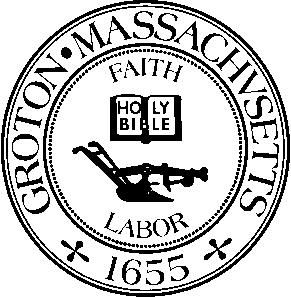 MEETING MINUTESDate:  			Monday, August 23rd, 2021Time:  			7:00 PMLocation:  			1st Floor Meeting Room, Groton Town Hall, 173 Main StreetMembers Present:	Anna Eliot, Russell Burke, Bruce H. Easom, Robert DeGroot, and Daniel EmersonMembers Absent:	Richard Hewitt and Carolyn PerkinsOthers Present:	Pia Anctil and Sue AdamsThe meeting was called to order by Vice Chairperson, Anna Eliot at 7:03 PM.  Bruce Easom arrived at 7:10 PM.DISCUSS UPDATE ON CPA PROJECT # 2022-12 GROTON COUNTRY CLUB RECREATION COURTS PROJECTPia Anctil and Sue Adams, project managers of the Groton Country Club Recreation Courts CPA Project were present and provided a status update.Eleven bid packages were sent out and the Town only received one bid back.  The bid received was $100K over their budget therefore they are here to seek some guidance from the Committee to see what feasible options may be appropriate for this type of situation.Brief discussion ensued regarding reasoning for shortage of vendors available and material costs increasing significantly from the original estimates provided.CPC members said the project managers can apply for additional funding during the next application cycle.  They also encouraged trying to see if supplemental funds can be raised elsewhere as applicants may combine both CPA and non-CPA funds for project use.  The State may also have different grant programs available under which this project may be eligible for funding.  The project managers thanked the Committee for their time and will plan to explore these options.REVIEW COMMUNITY PRESERVATION PLAN FOR 2021 – 2022The remaining updates to the Community Preservation Plan will be made and the final draft will be distributed for review.REVIEW CPC BUDGETBruce Easom provided brief overview of the updates made to the proposed budget.The current version now reflects the local surcharge revenue amount for FY2021 and the estimated state match number from the DCR.The CPA Track Project at the Groton Dunstable High School will no longer need to be bonded as a result of now having enough revenue available to cover this portion.The 2021 Fall Town Meeting will have two CPC Warrant Articles for consideration.  Russell Burke moved to accept the proposed changes to the CPC Warrant Articles for the 2021 Fall Town Meeting below: Recommending that the Stadium Field Project be funded as follows:2022-09 Stadium Field - $30,232.00 from Open Space Reserve and $200,000.00 from Unallocated Reserve for a total of $230,232.00Recommending that the new Fall Town Meeting Article 10 read as follows:Daniel Emerson seconded and the motion carried by unanimous vote.Mr. Easom will submit this to the Town Manager tomorrow for inclusion in the Warrant.REVIEW PROJECT UPDATESPROJECT UPDATES – 2020-03 CONSERVATION FUND FY2020There were no updates to report.PROJECT UPDATES – 2019-08 DUCK POND RESTORATIONCPC Project Liaison Richard Hewitt was absent.PROJECT UPDATES - 2021-02 OPEN SPACE AND RECREATIONAL RESTORATION OF KNOPS POND AND LOST LAKECPC Project Liaison Richard Hewitt was absent.PROJECT UPDATES - 2021-04 PORTRAIT RESTORATIONThe finished portraits were recently delivered to the Groton History Center.PROJECT UPDATES - 2021-07 HAZEL GROVE PARK INFIELD TOWERThere were no updates to report.PROJECT UPDATES - 2021-10 WWI CANNON RESTORATIONThere were no updates to report.PROJECT UPDATES - 2021-14 EMERGENCY RENTAL ASSISTANCEThere were no updates to report.PROJECT UPDATES - 2022-01 MAINTENANCE SHED RESTORATIONThis project has not started yet.PROJECT UPDATES - 2022-02 FEASIBILITY STUDY FOR COW POND FIELDS; WOITOWICZ FILED; CUTLER FIELDThere were no updates to report.PROJECT UPDATES - 2022-03 LOST LAKE / KNOPS POND WATERSHEDCPC Project Liaison Richard Hewitt was absent.PROJECT UPDATES - 2022-04 AFFORDABLE HOUSING SITE ASSESSMENT STUDYThere were no updates to report.PROJECT UPDATES - 2022-06 SQUANNACOOK RIVER RAIL TRAILThe Project Managers are still in the process of determining the next course of action to take with regard to the CPA funds.There is progress being made on the trail.PROJECT UPDATES - 2022-09 GROTON DUNSTABLE NATURAL FIELD RESTORATION PLANThere were no updates to report.PROJECT UPDATES - 2022-12 GROTON COUNTRY CLUB RECREATION COURTS PROJECTThe Project managers provided an update earlier this evening.PROJECT UPDATES - 2022-13 ORIGINAL INTERIOR SKYLIGHT RESTORATIONRobert DeGroot will follow up with the Project Manager for an update.PROJECT UPDATES - 2022-14 GDRSD MIDDLE SCHOOL TRACK CONSTRUCTIONThere were no updates to report.NEW / OLD BUSINESSCPC INVOICESCommittee members reviewed and signed two invoices.Friends of Prescott, Inc. for Prescott Sprinklers Project (CPA Project # 2021-12) in the amount of $6,000.00 with an Invoice Date of 8/5/2021Groton Electric Light Department for Duck Pond Restoration (CPA Project # 2019-08) in the amount of $276.57 with an Invoice Date of 7/31/2021MEETING MINUTESCommittee members reviewed minutes from July 26th, 2021.Bruce Easom moved to approve the meeting minutes from Monday, July 26th, 2021.  Russell Burke seconded and the motion carried by unanimous vote.Bruce Easom moved to adjourn the meeting at 7:37 PM.  Daniel Emerson seconded and the motion carried by unanimous vote.Respectfully submitted by Sammie Kul, Inter-Departmental AssistantAPPROVED:  SEPTEMBER 27, 2021CPC Operating Expenses: $20,500Was $20,500 in Article 13 at the 2021 Spring Town MeetingOpen Space Reserve: $93,467Was $78,490 in Article 13 at the 2021 Spring Town MeetingHistoric Resource Reserve: $93,467Was $78,490 in Article 13 at the 2021 Spring Town MeetingCommunity Housing Reserve: $93,467Was $78,490 in Article 13 at the 2021 Spring Town MeetingUnallocated Reserve: $633,769Was $528,930 in Article 13 at the 2021 Spring Town Meeting